Critical Priority #1: Whole Group InstructionIntentional opportunities are provided that allow students to connect prior knowledge and real life experiences to new learning.


Whole group instruction includes teacher modeling and guided practice that allows students to build their understanding of the concepts and skills.Teacher Tips:Teacher may strategically select to complete portions of the “Explain” portion of the lesson.Students may follow along in the student edition
Formative assessment allows teachers to make real-time adjustments to instruction.  This includes adjustments to whole group instruction and reteaching opportunities in small group.

Effective Technology Practices:Teacher utilizes the Interactive Whiteboard lesson to guide instruction and allow for student interaction with new learning.

Teacher responds to student needs by utilizing technology tools that assist in clarifying misconceptions and advancing student learning.The Interactive Whiteboard is used by the teacher to and by the students to engage in the work. Best Practice – table discussion – example What Does Effective Whole Group Math Instruction Look Like? ENGAGE: All students are engaged and ready for the new content of the math lesson.Teachers will find a 5 minute video or activity for students to engage in at the start of every lesson. This should be based around recalling prior knowledge or as a warmup to the new learning of the lesson.Possible Resources:Engage Digital Lesson /Math on the Spot Video Tutor (MOTS)oMega Math Interactive Activity (MM)oAnimated Math Model (AMM) oWork with iTools and Hands-on Manipulatives oActivity/Conversation around Essential QuestionTip: Teachers have access to MOTS videos, MM, and AMM for every grade level. Feel free to use videos from other grade levels to introduce lessons.EXPLORE: All students have an understanding of the lesson objective and can apply the concepts/skills independently. Teachers will…Download Interactive Whiteboard LessonReview Interactive Whiteboard Lesson while reading through the Teacher EditionAdd/Delete content in the IWB Lesson to meet the needs and learning styles of studentsPlan the lesson. Guiding Questions:Where will I teach this lesson? What materials will be needed? How will I have the students access the materials?Will my students be writing in their student editions? If so, for which questions?What will I add, delete, change in the IWB to meet my students’ needs and learning styles?What SMART tools will I need when running the IWB lesson and how will I toggle between them?What question prompts will I ask my students? How will I choose which students to ask? How can I let me students engage in discussion with one another around the  math? How can I let my students engage with the Interactive Whiteboard?*This work can be done collaboratively in weekly Math PLC (formally data teams) meetings. When teaching EXPLORE use…Interactive Whiteboard Lesson uAdditional Explore Resources:Interactive Student Edition /MOTS, MM, AMMoiToolsoHands-on Manipulatives Tips: Teachers may choose for students to complete some of the student workbook pages or none at all. It is a resource for recording. It is not recommended that every page of the SWB is completed.Teachers do not have to use every example and every question in Go Math. Use the questions that are most helpful in students understanding of the lesson objective. When teaching the SMART Interactive Lesson use the SMART tools rather than the Epson tools (Epson tools are located on the lower right of the screen).The Interactive Whiteboards lessons have a “little teacher” icon in the lower lefthand corner of each slide. When a teacher clicks on this – it will provide the teacher with questioning prompts and tips on how to use the slide with students. These can be printed off for teachers to use while teaching the lessons. 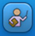 Effective Math PracticesEvidence of Implementation with Go Math!Current Reality + Next StepsIntentional opportunities are provided that allow students to connect prior knowledge and real life experiences to new learning. Help students make connections to their prior mathematical knowledge, between related mathematical concepts, and between concepts and procedures. (Best Practices pg. 170)Teacher may begin a lesson by reviewing the prior lesson’s essential question and/ore content in connection with the current lesson’s essential question.Teacher utilizes the Engage Digital Lesson, Mega Math, Math on the Spot videos, iTools, or Animated Math Models on the Interactive Whiteboard to connect prior knowledge and real life experiences to new learning. 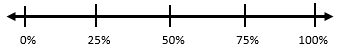 Whole group instruction includes teacher modeling and guided practice that allows students to build their understanding of a variety of strategies.We can ensure that students gain experience with a variety of strategies and are able to decide when to use which one.Guide students to become megacognitively awrae of their own problem-solving processes, monitoring their progress and reflecting on their own thinking. (Best Practices, pg. 170)Teacher uses the lesson’s essential question and lesson objective to plan whole group instruction that meets the needs of all students. Teachers uses the Interactive Whiteboard lesson (elementary website) to model the concept and skill in the lesson.Teacher provides students an opportunity for guided practive to build their understanding of a variety of strategies using the Explore and Explanin sections of Go Math!.Students may follow along in the student edition, as appropriate. Formative assessment allows teachers to make real-time adjustments to instruction.  This includes adjustments to whole group instruction and reteaching opportunities in small group.Use assessment that provides an understanding of what students know and guides meaningful decisions about teaching and learning activities. (Best Practice, pg. 176)Teacher strategically selects a question(s) to complete in the “Explain” section as a measure of student understanding on the whole group instruction.Teacher has established a structure/routine for a check for understanding that allows thim/her to make real-time adjustments to whole group instruction and reteaching opportunities in small group. 